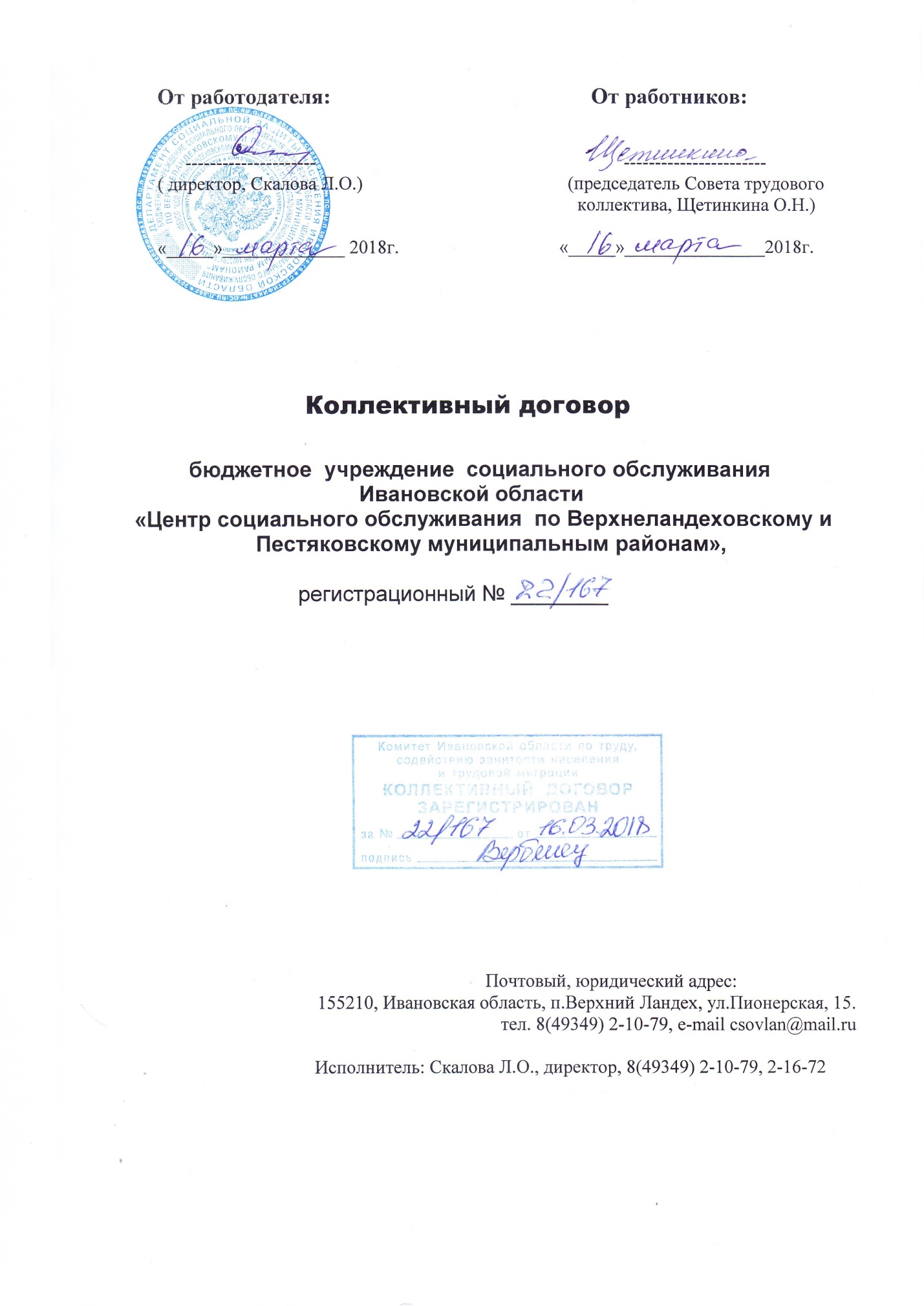 ВВЕДЕНИЕНастоящий Коллективный договор  заключается в соответствии с требованиями Конституции Российской Федерации, Трудового кодекса Российской Федерации (далее – ТК РФ), трудовым законодательством Российской Федерации и является правовым актом и нормативным соглашением, регулирующим социально-трудовые отношения бюджетного учреждения социального обслуживания Ивановской области «Центр социального обслуживания по Верхнеландеховскому и Пестяковскому муниципальным районам» (далее по тексту – Учреждение).	Коллективный договор заключается в целях обеспечения гарантированной эффективной социальной и правовой защиты работников Учреждения.1. ОБЩИЕ ПОЛОЖЕНИЯ	Настоящий Коллективный договор является правовым актом, регулирующим социально-трудовые  отношения  в  бюджетном  учреждении   социального обслуживания Ивановской области «Центр социального обслуживания по Верхнеландеховскому и Пестяковскому муниципальным районам» и устанавливает взаимные обязательства между работниками и работодателем в лице их представителей.1.1. Стороны Коллективного договора:- работодатель - бюджетное  учреждение   социального обслуживания Ивановской области «Центр социального обслуживания по Верхнеландеховскому и Пестяковскому муниципальным районам» в лице директора  Скаловой Ларисы Олеговны, действующей на основании Устава;- работники, в лице уполномоченного в установленном порядке, председателя представительного органа трудового коллектива – Совета трудового коллектива Щетинкина Ольга Николаевна.1.2. Предмет Коллективного договора:Предметом настоящего Коллективного договора являются взаимные обязательства Сторон по вопросам условий труда, в том числе оплаты труда, занятости, переобучения, условий высвобождения работников, продолжительности рабочего времени и времени отдыха, улучшение условий и охраны труда, социальных гарантий и другим вопросам, определённым Сторонами.	1.3. Действие настоящего Коллективного договора распространяется на всех работников Учреждения.	1.4. Представителем интересов работников Учреждения в системе взаимоотношений с работодателем при проведении коллективных переговоров, изменении или дополнении Коллективного договора, при осуществлении контроля за его выполнением является представительный орган трудового коллектива – Совет трудового коллектива.	1.5. Коллективный договор заключается на три года. Срок действия Договора устанавливается с 2018 по 2021годы.Стороны имеют право продлевать действие Коллективного договора на срок не более трёх лет.	1.6. Коллективный договор сохраняет свое действие в случае изменения  состава, структуры,  наименования   Учреждения,  расторжения   трудового договора с директором  Учреждения или перевыборами председателя представительного органа трудового коллектива – Совета трудового коллектива.	1.7. При  реорганизации (слиянии, присоединении, разделении, выделении, преобразовании) Учреждения Коллективный договор сохраняет свое действие в течение всего срока реорганизации.	1.8. При   смене   формы   собственности   Учреждения   Коллективный договор сохраняет свое действие в течение трёх месяцев со дня перехода прав собственности.	1.9. При ликвидации Учреждения Коллективный договор сохраняет свое действие в течение всего срока проведения ликвидации.	1.10. В течение срока действия Коллективного договора стороны вправе вносить в него дополнения и изменения на основе взаимной договоренности и в порядке, установленном ТК РФ.  Внесённые изменения и дополнения оформляются приложением и дополнительным соглашением к Коллективному договору, являются его неотъемлемой частью и доводятся до сведения работников и работодателя.                                                     	1.11. В течение срока действия Коллективного договора ни одна из сторон не вправе прекратить в одностороннем порядке выполнение принятых на себя обязательств.	1.12. Пересмотр обязательств настоящего Коллективного договора не может приводить к снижению   уровня   социально-экономического   положения   работников Учреждения.	1.13.Все спорные вопросы по толкованию  и реализации положений Коллективного договора решаются Сторонами. 	1.14.Договаривающиеся Стороны, признавая принципы социального партнёрства, обязуются принимать меры по предотвращению любых конфликтных ситуаций, мешающих выполнению Коллективного договора, нормальному ритму деятельности Учреждения.2. ПРАВА И ОБЯЗАННОСТИ СТОРОН	Трудовые отношения между работниками и работодателем регулируются трудовым законодательством Российской Федерации, трудовым договором, настоящим Коллективным договором и иными нормативно-правовыми актами.	2.1.Работодатель обязуется:- соблюдать трудовое законодательство Российской Федерации;договоры с работниками в порядке и на условиях, установленных законом;- обеспечивать трудовой коллектив Учреждения материально-техническими	 ресурсами для выполнения уставной деятельности Учреждения;- обеспечивать безопасные условия труда в Учреждении;- выплачивать в полном размере причитающуюся работникам Учреждения заработную плату в сроки, установленные в соответствии с Трудовым кодексом, настоящим Коллективным договором, правилами внутреннего трудового распорядка, трудовыми договорами;- осуществлять обязательное социальное страхование работников в порядке, установленном федеральными законами;- способствовать созданию благоприятного производственного и морального климата в трудовом коллективе;- выполнять иные обязанности, установленные законодательством Российской Федерации, законодательством Ивановской области, настоящим Коллективным договором и трудовыми договорами.	2.2. Работодатель имеет право:- заключать, изменять и расторгать трудовые договоры с работниками в порядке и на условиях установленных законом;- вести коллективные переговоры и заключать коллективные договоры;- поощрять работников за добросовестный труд;- требовать от работников:соблюдать Правила внутреннего трудового распорядка (приложение № 1 к настоящему Коллективному договору), должностные инструкции, рабочие инструкции, не нарушать трудовую дисциплину;добросовестно исполнять свои трудовые обязанности, возложенные на них трудовыми договорами;соблюдать нормы и правила охраны труда, техники безопасности, производственной санитарии, пожарной безопасности и электробезопасности;обеспечивать правильную эксплуатацию и сохранность технических средств, оборудования, инструментов, материалов;поддерживать соответствующий уровень квалификации и повышать профессионализм;соблюдать этические нормы поведения, уважать достоинство и права каждого работника и клиента;не разглашать информацию, ставшую известной в связи с исполнением должностных обязанностей;выполнять иные обязанности, установленные Трудовым кодексом Российской Федерации, трудовым договором и другими законодательными актами. - привлекать работников к дисциплинарной и материальной ответственности в порядке, установленном законом;- принимать локальные нормативные акты.	2.3.	Работники обязуются:- соблюдать Правила внутреннего трудового распорядка (приложение № 1 к настоящему Коллективному договору), должностные инструкции, рабочие инструкции, не нарушать трудовую дисциплину;- добросовестно исполнять свои трудовые обязанности, возложенные на них трудовыми договорами;- соблюдать нормы и правила охраны труда, техники безопасности, производственной санитарии, пожарной безопасности и электробезопасности;- обеспечивать правильную эксплуатацию и сохранность технических средств, оборудования, инструментов, материалов;- поддерживать соответствующий уровень квалификации и повышать профессионализм;- соблюдать этические нормы поведения, уважать достоинство и права каждого работника и клиента;- не разглашать информацию, ставшую известной в связи с исполнением должностных обязанностей;- выполнять иные обязанности, установленные Трудовым кодексом Российской Федерации, трудовым договором и другими законодательными актами.	2.4. Работники имеют право на:- заключение, изменение и расторжение трудового договора в порядке и на условиях установленных законом;- предоставление работы, обусловленной трудовым договором;- рабочее место, соответствующее государственным нормативным требованиям охраны труда, условиям безопасности труда;- полную достоверную информацию об условиях труда и требованиях охраны труда на рабочем месте;- своевременную и в полном объёме выплату заработной платы в соответствии со своей квалификацией, сложностью и интенсивностью труда, количеством и качеством выполненной работы;- отдых, обеспечиваемый установлением продолжительности рабочего времени, предоставлением еженедельных выходных дней, нерабочих праздничных и выходных дней, оплачиваемых ежегодных отпусков;- профессиональную подготовку, переподготовку и повышение квалификации;- защиту своих трудовых прав, свобод и законных интересов всеми не запрещёнными законом способами.3. ТРУДОВОЙ	 ДОГОВОР	3.1. Содержание   трудового   договора,   порядок   его   заключения,
изменения и расторжения определяются в соответствии с ТК РФ,
другими   законодательными   и   нормативными   правовыми   актами,
Уставом Учреждения и не могут ухудшать положение работников по
сравнению с действующим трудовым законодательством.	3.2. При поступлении на работу  трудовые отношения с работником оформляются путём заключения трудового договора в письменной форме
в двух идентичных экземплярах, по одному для каждой стороны,  каждый из которых подписывается работодателем и работником. Трудовой договор является основанием для издания приказа о приёме на работу. 	3.3. При приёме на работу работодатель обязан ознакомить работника с действующими в Учреждении Правилами внутреннего трудового распорядка, Уставом Учреждения, должностной и рабочей инструкцией, инструкциями по охране труда, правилами техники безопасности и  иными локальными актами, имеющими отношение к трудовой деятельности работника, настоящим Коллективным договором под роспись.                                              	3.3. Трудовой договор с работником, как правило, заключается, на неопределённый срок.	Срочный трудовой договор может заключаться на определённый срок по инициативе работника либо работодателя в случаях, предусмотренных ст. 59 ТК РФ, если трудовые отношения не могут быть установлены на неопределённый срок с учётом характера предстоящей работы или условий её выполнения.	3.4. В трудовом договоре, заключаемом с работником, могут предусматриваться условия об испытании в целях проверки его соответствия поручаемой работе (ст. 70 ТК РФ).3.5. В трудовом договоре оговариваются существенные условия труда, предусмотренные ст. 57 ТК РФ, в том числе объём нагрузки, режим и продолжительность рабочего времени, льготы, доплаты, надбавки и др.	3.6. Условия трудового договора могут быть изменены только по соглашению сторон в письменной форме. Об изменении существенных условий трудового договора работник должен быть уведомлён работодателем в письменной форме не позднее, чем за 2 месяца (ст. 73, 162 ТК РФ).Если работник не согласен с продолжением работы в новых условиях, то работодатель обязан в письменной форме предложить ему иную имеющуюся в учреждении работу, соответствующую его квалификации и состоянию здоровья.	3.7. Прекращение трудового договора с работником может производиться только по основаниям, предусмотренным ТК РФ (ст. 77 ТК РФ) и  иными федеральными законами. Во всех случаях днём увольнения работника является последний день его работы.4. ЗАЩИТА ПЕРСОНАЛЬНЫХ ДАННЫХ РАБОТНИКАОбщие требования при обработке персональных данных работника и гарантии их защиты	В целях обеспечения прав и свобод человека и гражданина работодатель и его представители при обработке персональных данных работника обязаны соблюдать следующие общие требования:1) обработка персональных данных работника может осуществляться исключительно в целях обеспечения соблюдения законов и иных нормативных правовых актов, содействия работникам в трудоустройстве, получении образования и продвижении по службе, обеспечения личной безопасности работников, контроля количества и качества выполняемой работы и обеспечения сохранности имущества;2) при определении объёма и содержания обрабатываемых персональных данных работника работодатель должен руководствоваться Конституцией Российской Федерации, Трудовым Кодексом Российской Федерации и иными федеральными законами;3) все персональные данные работника следует получать у него самого. Если персональные данные работника, возможно, получить только у третьей стороны, то работник должен быть уведомлен об этом заранее и от него должно быть получено письменное согласие. Работодатель должен сообщить работнику о целях, предполагаемых источниках и способах получения персональных данных, а также о характере подлежащих получению персональных данных и последствиях отказа работника дать письменное согласие на их получение;4) работодатель не имеет права получать и обрабатывать сведения о работнике, относящиеся в соответствии с законодательством Российской Федерации в области персональных данных к специальным категориям персональных данных, за исключением случаев, предусмотренных Трудовым Кодексом Российской Федерации и другими федеральными законами;5) работодатель не имеет права получать и обрабатывать персональные данные работника о его членстве в общественных объединениях или его профсоюзной деятельности, за исключением случаев, предусмотренных Трудовым Кодексом Российской Федерации или иными федеральными законами;6) при принятии решений, затрагивающих интересы работника, работодатель не имеет права основываться на персональных данных работника, полученных исключительно в результате их автоматизированной обработки или электронного получения;7) защита персональных данных работника от неправомерного их использования или утраты должна быть обеспечена работодателем за счет его средств в порядке, установленном Трудовым Кодексом Российской Федерации и иными федеральными законами;8) работники и их представители должны быть ознакомлены под роспись с документами работодателя, устанавливающими порядок обработки персональных данных работников, а также об их правах и обязанностях в этой области;9) работники не должны отказываться от своих прав на сохранение и защиту тайны;10) работодатели, работники и их представители должны совместно вырабатывать меры защиты персональных данных работников.Хранение и использование персональных данных работников	Порядок хранения и использования персональных данных работников устанавливается работодателем с соблюдением требований Трудового Кодекса Российской Федерации и иных федеральных законов.Передача персональных данных работника	При передаче персональных данных работника работодатель должен соблюдать следующие требования:- не сообщать персональные данные работника третьей стороне без письменного согласия работника, за исключением случаев, когда это необходимо в целях предупреждения угрозы жизни и здоровью работника, а также в других случаях, предусмотренных Трудовым Кодексом Российской Федерации или иными федеральными законами;- не сообщать персональные данные работника в коммерческих целях без его письменного согласия;- предупредить лиц, получающих персональные данные работника, о том, что эти данные могут быть использованы лишь в целях, для которых они сообщены, и требовать от этих лиц подтверждения того, что это правило соблюдено. Лица, получающие персональные данные работника, обязаны соблюдать режим секретности (конфиденциальности). Данное положение не распространяется на обмен персональными данными работников в порядке, установленном Трудовым Кодексом Российской Федерации и иными федеральными законами;- осуществлять передачу персональных данных работника в пределах одной организации в соответствии с локальным нормативным актом, с которым работник должен быть ознакомлен под роспись;- разрешать доступ к персональным данным работников только специально уполномоченным лицам, при этом указанные лица должны иметь право получать только те персональные данные работника, которые необходимы для выполнения конкретных функций;- не запрашивать информацию о состоянии здоровья работника, за исключением тех сведений, которые относятся к вопросу о возможности выполнения работником трудовой функции;- передавать персональные данные работника представителям работников в порядке, установленном Трудовым Кодексом Российской Федерации и иными федеральными законами, и ограничивать эту информацию только теми персональными данными работника, которые необходимы для выполнения указанными представителями их функций.Права работников в целях обеспечения защиты персональных данных, хранящихся у работодателя	В целях обеспечения защиты персональных данных, хранящихся у работодателя, работники имеют право на:полную информацию об их персональных данных и обработке этих данных;свободный бесплатный доступ к своим персональным данным, включая право на получение копий любой записи, содержащей персональные данные работника, за исключением случаев, предусмотренных федеральным законом;определение своих представителей для защиты своих персональных данных;требование об исключении или исправлении неверных или неполных персональных данных, а также данных, обработанных с нарушением требований Трудового Кодекса Российской Федерации или иного федерального закона. При отказе работодателя исключить или исправить персональные данные работника он имеет право заявить в письменной форме работодателю о своем несогласии с соответствующим обоснованием такого несогласия. Персональные данные оценочного характера работник имеет право дополнить заявлением, выражающим его собственную точку зрения;требование об извещении работодателем всех лиц, которым ранее были сообщены неверные или неполные персональные данные работника, обо всех произведенных в них исключениях, исправлениях или дополнениях;обжалование в суд любых неправомерных действий или бездействия работодателя при обработке и защите его персональных данных.Ответственность за нарушение норм, регулирующих обработку и защиту персональных данных работника	Лица, виновные в нарушении положений законодательства Российской Федерации в области персональных данных при обработке персональных данных работника, привлекаются к дисциплинарной и материальной ответственности в порядке, установленном Трудовым Кодексом Российской Федерации и иными федеральными законами, а также привлекаются к гражданско-правовой, административной и уголовной ответственности в порядке, установленном федеральными законами.5. РАБОЧЕЕ ВРЕМЯ И ВРЕМЯ ОТДЫХАСтороны пришли к соглашению, о том, что:                                                  	5.1. Рабочее время работников определяется   Правилами внутреннего
трудового распорядка Учреждения, целями и задачами Учреждения,   графиком   сменности,   а  также   условиями   трудового   договора, должностными инструкциями работников и обязанностями, возлагаемыми на них Уставом Учреждения.	5.2. Для работников Учреждения устанавливается следующая продолжительность рабочего времени:- для женщин, работающих в городском округе – устанавливается нормальная  продолжительность рабочего времени, которая не должна превышать 40 часов в неделю;- для женщин, работающих в сельской местности – устанавливается сокращенная продолжительность рабочего времени, которая не должна превышать 36 часов в  неделю;- для  мужчин, независимо от места работы (городской округ, городское поселение, сельское поселение) -  устанавливается нормальная  продолжительность рабочего времени, которая не должна превышать 40 часов в неделю.	5.3. Для работников, чей труд связан   с   непрерывностью  рабочего  процесса,  устанавливается   сменный график работы. Графики сменности доводятся до сведения работников не позднее, чем за один месяц до введения их в действие. Работа в течение двух смен подряд запрещена (ст. 103 ТК РФ).	5.4. Неполное рабочее время – неполный рабочий день или неполная рабочая неделя устанавливаются в следующих случаях:- по соглашению между работником и работодателем;- по просьбе беременной женщины, одного из родителей (опекуна, попечителя, законного представителя), имеющего ребёнка в возрасте до 14 лет (ребёнка-инвалида до 18 лет), а также лица, осуществляющего уход за больным членом семьи в соответствии с медицинским заключением.При работе на условиях неполного рабочего времени оплата труда работника производится пропорционально отработанному им времени или в зависимости от выполненного объёма работ (ст. 93 ТК РФ).	5.5. Продолжительность ежедневной работы (смены) не может превышать:- для работников в возрасте от пятнадцати до шестнадцати лет – 5 часов, в возрасте от шестнадцати до восемнадцати лет – 7 часов;- для инвалидов – в соответствии с медицинским заключением, выданном в порядке, установленном федеральными законами и иными нормативно-правовыми актами Российской Федерации.	5.6. Продолжительность рабочего дня (смены), непосредственно предшествующему нерабочему праздничному дню, уменьшается на один час.Для работников, чей труд связан   с   непрерывностью  рабочего  процесса, где невозможно уменьшение продолжительности работы (смены) в предпраздничный день, переработка компенсируется предоставлением работнику дополнительного времени отдыха или, с согласия работника, оплатой по нормам, установленным для сверхурочной работы.Накануне выходных дней продолжительность работы при шестидневной рабочей неделе не может превышать пять часов.	5.7. Работа в выходные и праздничные дни запрещена. Привлечение работников к работе в выходные и праздничные дни допускается только в случаях, предусмотренных ст. 113 ТК РФ, с их письменного согласия и по письменному распоряжению работодателя.Работа в выходные и нерабочие праздничные дни оплачивается не менее, чем в двойном размере   в порядке, предусмотренном ст. 153 ТК РФ. По желанию работника ему может быть предоставлен другой день отдыха.		5.8. Привлечение работодателем работника к сверхурочной работе допускается с его письменного согласия  только в случаях, предусмотренных ст. 99 ТК РФ. Продолжительность сверхурочной работы не должна превышать для каждого работника 4 часов в течение двух дней подряд и 120 часов в год.	5.11. В течение рабочего дня (смены) работникам предоставляется перерыв для отдыха и питания продолжительностью не более двух часов и не менее 30 минут, который в рабочее время не включается. 	Время предоставления перерыва и его конкретная продолжительность устанавливаются правилами внутреннего трудового распорядка.	На работах, где по условиям производства (работы) предоставление перерыва для отдыха и питания невозможно, работодатель обязан обеспечить работнику возможность отдыха и приёма пищи в рабочее время (ст. 108 ТК РФ).	5.12. Всем работникам Учреждения предоставляются выходные дни (еженедельный непрерывный отдых). При пятидневной рабочей неделе работникам предоставляются два выходных дня в неделю, при шестидневной неделе – один выходной день. 	Для работников, работающих согласно графиков сменности, выходные дни предоставляются в различные дни недели согласно правил внутреннего трудового распорядка (ст. 111 ТК РФ). 6. ОТПУСКА	6.1. Всем работникам Учреждения предоставляются ежегодные отпуска с сохранением места работы (должности) и среднего заработка (ст. 114 ТК РФ).	6.2. Ежегодный основной оплачиваемый отпуск предоставляется работникам Учреждения продолжительностью 28 календарных дней (ст. 115 ТК РФ). Работающим инвалидам основной оплачиваемый отпуск предоставляется продолжительностью 30 календарных дней.	6.3. Ежегодный дополнительный оплачиваемый отпуск предоставляется работникам Учреждения, занятым на работах с вредными и (или) опасными условиями труда в соответствии со ст. 117 ТК РФ, с ненормированным рабочим днем в соответствии со ст. 119 ТК РФ.	6.4.Продолжительность ежегодных основного и дополнительных оплачиваемых отпусков работников исчисляется в календарных днях. Нерабочие праздничные дни, приходящиеся на период ежегодного основного или дополнительного оплачиваемого отпуска, в число календарных дней отпуска не включаются.	6.5. Право на использование оплачиваемого отпуска за первый год работы возникает у работника по истечении шести месяцев его непрерывной работы в Учреждении.	До истечения шести месяцев непрерывной работы оплачиваемый отпуск по заявлению работника предоставляется:- женщинам – перед отпуском по беременности и родам или непосредственно после него;- работникам в возрасте до восемнадцати лет;- работникам, усыновившим ребёнка (детей) в возрасте до трёх месяцев;- в других случаях, предусмотренных федеральными законами.	Отпуск за второй и последующие годы работы может предоставляться в любое время рабочего года в соответствии с очерёдностью предоставления ежегодных оплачиваемых отпусков (ст. 122 ТК РФ).	6.6. Очередность предоставления оплачиваемых отпусков определяется
ежегодно    в    соответствии    с    графиком    отпусков,         утверждаемым
работодателем с учётом мнения выборного представительного органа трудового коллектива не позднее, чем за две недели до наступления календарного года в порядке, установленном ст. 372 ТК РФ.О времени начала отпуска работник должен быть извещен под роспись не позднее, чем за две недели до его начала (ст. 123 ТК РФ).6.7. Продление или  перенесение отпуска производится с согласия работника в случаях, предусмотренных ст. 124 ТК РФ. 6.8. По соглашению между работником и работодателем ежегодный оплачиваемый отпуск может быть разделён на части. При этом хотя бы одна из частей этого отпуска должна быть не менее 14 календарных дней (ст. 125 ТК РФ). 6.9. Отзыв работника из отпуска допускается только с его согласия. Неиспользованная в связи с этим часть отпуска должна быть предоставлена по выбору работника в удобное для него время в течение рабочего года или присоединена к отпуску за следующий рабочий год (ст. 125 ТК РФ).6.10. Часть ежегодного оплачиваемого отпуска, превышающая 28 календарных дней, по письменному заявлению работника может быть  заменена денежной компенсацией (ст. 126 ТК РФ).Не допускается замена денежной компенсацией ежегодного основного оплачиваемого отпуска и ежегодных дополнительных оплачиваемых отпусков беременным женщинам и работникам в возрасте до восемнадцати лет, а также ежегодного дополнительного оплачиваемого отпуска работникам, занятым на работах с вредными и (или) опасными условиями труда, за работу в соответствующих условиях (за исключением выплаты денежной компенсации за неиспользованный отпуск при увольнении).6.11.  При увольнении работнику выплачивается денежная компенсация за все неиспользованные отпуска.По письменному заявлению работника неиспользованные отпуска могут быть предоставлены ему с последующим увольнением (за исключением случаев увольнения за виновные действия). При этом увольнением считается последний день отпуска (ст. 127 ТК РФ).	6.12. По семейным обстоятельствам и другим уважительным причинам работнику по его письменному заявлению может быть  предоставлен отпуск без сохранения заработной платы, продолжительность которого определяется по соглашению между работником и работодателем.	Работодатель обязан на основании письменного заявления работника предоставить отпуск  без сохранения заработной платы (ст. 128 ТК РФ).7. ОПЛАТА И НОРМИРОВАНИЕ ТРУДА	7.1. Оплата и стимулирование труда работников учреждения осуществляется в соответствии с Трудовым кодексом Российской Федерации, нормативно-правовыми актами Ивановской области, Положением «Об оплате труда работников бюджетного учреждения социального обслуживания Ивановской области «Центр социального обслуживания по Верхнеландеховскому и Пестяковскому муниципальным районам» (далее – Положение), которое регулирует порядок и условия оплаты труда работников Учреждения, порядок установления должностных окладов, компенсационных, стимулирующих и иных выплат (приложение № 2).	7.2. Заработная плата работников Учреждения состоит из:- оклада (должностного оклада);- компенсационных выплат;- стимулирующих выплат.	7.3. Должностные оклады работникам устанавливаются на основе отнесения должностей рабочих и служащих к соответствующим профессиональным квалификационным группам и квалификационным уровням в составе квалификационных групп.7.4.  Изменение  должностных окладов производится при присвоении квалификационной категории - со дня вынесения решения аттестационной комиссией.      При наступлении у работника права на изменение размера должностного оклада  в период пребывания его в ежегодном или другом отпуске, а также в период его временной   нетрудоспособности,   выплата   заработной   платы более высокого должностного оклада производится со дня окончания отпуска или временной нетрудоспособности.	7.5. Работникам Учреждения выплачиваются доплаты, надбавки, выплаты компенсационного и стимулирующего характера согласно Положению, а также критериям и показателям результативности работы.	7.6. Размер заработной платы работника Учреждения не может быть ниже размера минимальной заработной платы, установленного Федеральным законом. 	Доплата работнику для доведения его заработной платы до минимального размера заработной платы, установленного федеральным законом, устанавливается ежемесячно каждому работнику персонально.	 7.7. Заработная плата выплачивается работникам не
реже, чем каждые полмесяца. Днями выплаты заработной
платы являются: 15 и 30 числа месяца.	При совпадении дня выплаты заработной платы выходными или нерабочим праздничным днями выплата заработной платы  накануне этого дня.7.8. Оплата отпуска производится не позднее, чем за три дня до его начала.7.9. Оплата труда работников, занятых на тяжёлых работах, работах с вредными, опасными и иными особыми условиями труда, производится в повышенном размере. 7.10. При выполнении работ в условиях, отклоняющихся от нормальных (при выполнении работ различной квалификации, совмещении профессий (должностей), сверхурочной работе, работе в ночное время, выходные и нерабочие праздничные дни и при выполнении работ в других условиях, отклоняющихся от нормальных), работнику производятся соответствующие выплаты, предусмотренные трудовым законодательством и иными нормативными правовыми актами, содержащими нормы трудового права, настоящим Договором.7.11. Время простоя по вине работодателя оплачивается в размере не менее двух третей средней заработной платы работника (ст. 157 ТК РФ).Время простоя по причинам, не зависящим от работодателя и работника, оплачивается в размере не менее двух третей должностного оклада рассчитанных пропорционально времени простоя.Время простоя по вине работника не оплачивается.7.12. Удержания из заработной платы производятся только в случаях, предусмотренных ТК РФ (ст. 137,138 ТК РФ) и иными федеральными законами. 7.13. При прекращении трудового договора выплата всех сумм, причитающихся работнику от работодателя, производится в день увольнения работника. Если работник в день увольнения не работал, то соответствующие суммы должны быть выплачены не позднее следующего дня после предъявления работником требования о расчёте (ст. 140 ТК РФ).7.14. Заработная плата, не полученная ко дню смерти работника, выдаётся членам его семьи или лицу, находившемуся на иждивении умершего в день его смерти (ст. 141 ТК РФ).  Выдача производится после подачи работодателю соответствующих документов в недельный срок. 8. ГАРАНТИИ И КОМПЕНСАЦИИ	8.1. Работникам Учреждения предоставляются следующие гарантии и компенсации в порядке, установленном законодательством Российской Федерации:- при приёме на работу, переводе на другую работу, по оплате труда;- при направлении в служебные командировки;- при совмещении работы с обучением;- при вынужденном прекращении работы не по вине работника;- при предоставлении ежегодного оплачиваемого отпуска;- в некоторых случаях прекращения трудового договора;-  в связи с задержкой по вине работодателя выдачи трудовой книжки при увольнении работника;- в других случаях, предусмотренных ТК РФ и иными федеральными законами.	При предоставлении гарантий и компенсаций соответствующие выплаты производятся за счёт средств работодателя.	8.2. При направлении работника в служебную командировку ему гарантируются сохранение места работы (должности) и среднего заработка, а также возмещение расходов, связанных с командировкой (расходы по проезду, найму жилого помещения, дополнительные и иные расходы, произведённые работником с разрешения или ведома работодателя).8.3. Работникам, направленным на обучение работодателем или поступившим самостоятельно в имеющие государственную аккредитацию образовательные учреждения высшего профессионального образования, среднего профессионального образования  независимо от их организационно-правовых форм по заочной и очно-заочной (вечерней) формам обучения, успешно обучающихся в этих учреждениях, работодатель предоставляет дополнительные отпуска с сохранением среднего заработка и без сохранения заработной платы (ст. 173, 174 ТК РФ).8.4. При расторжении трудового договора в связи с ликвидацией Учреждения либо сокращения численности или штата работников учреждения увольняемому работнику выплачивается выходное пособие в размере среднего месячного заработка, а также за ним сохраняется средний месячный заработок на период трудоустройства, но не свыше двух месяцев со дня увольнения (с зачётом выходного пособия).В исключительных случаях средний месячный заработок сохраняется за уволенным работником в течение третьего месяца со дня увольнения по решению органа службы занятости населения при условии, если в двухнедельный срок после увольнения работник обратился в этот орган и не был им трудоустроен (ст. 178 ТК РФ).8.5. Выходное пособие в размере двухнедельного среднего заработка выплачивается работнику при расторжении трудового договора в связи с:- отказом работника от перевода на другую работу, необходимого ему в соответствии с медицинским заключением, выданном в порядке, установленном федеральными законами и иными нормативными правовыми актами Российской Федерации, либо отсутствием у работодателя соответствующей работы;- признанием работника полностью неспособным к трудовой деятельности в соответствии с медицинским заключением, выданном в порядке, установленном федеральными законами и иными нормативными правовыми актами Российской Федерации;- отказом работника от продолжения работы в связи с изменением определённых сторонами условий трудового договора (ст. 178 ТК РФ).	8.6. При переводе работника, нуждающегося в соответствии с медицинским заключением, выданном в порядке, установленном федеральными законами и иными нормативными правовыми актами Российской Федерации, в предоставлении другой работы, на другую нижеоплачиваемую работу за ним сохраняется средний заработок по прежней работе в течение одного месяца со дня перевода (ст. 182 ТК РФ).8.7. При временной нетрудоспособности работнику выплачивается пособие по временной нетрудоспособности в соответствии с федеральными законами (ст. 183 ТК РФ).	8.8. При сдаче работником крови и её компонентов ему предоставляются гарантии и компенсации в соответствии с действующим законодательством (ст. 185 ТК РФ).9. ВЫСВОБОЖДЕНИЕ РАБОТНИКОВ И СОДЕЙСТВИЕ ИХ ТРУДОУСТРОЙСТВУ9.1. Работодатель обязуется уведомлять работников в письменной форме о сокращении численности или штата Учреждения не позднее, чем за два месяца до его начала, а в случаях, которые могут повлечь массовое высвобождение, не позднее, чем за три месяца до его начала (ст. 82 ТК РФ).        9.2. Стороны договорились, что:- преимущественное право на оставление на работе при сокращении численности или штата при равной производительности труда и квалификации, помимо лиц, указанных в ст. 179 ТК РФ, имеют также лица, которым осталось работать  два года  до пенсии, одинокие матери и отцы, воспитывающие детей до 16 лет, родители, воспитывающие детей-инвалидов до 18 лет, лица, награжденные    государственными    наградами    в   связи    с основными видами деятельности Учреждения.- высвобождаемым   работникам   предоставляются   гарантии   и
компенсации,    предусмотренные    действующим    законодательством    при
сокращении   численности   или   штата   (ст.   178,   180   ТК   РФ),   а   также
преимущественное право приёма на работу при появлении вакансий.- при появлении новых рабочих мест в учреждении, в том числе
на определённый срок, работодатель обеспечивает приоритет в приёме на
работу работников, добросовестно работавших в Учреждении, ранее уволенных из Учреждения в связи с сокращением численности или штата.10. ТРУДОВОЙ РАСПОРЯДОК. ДИСЦИПЛИНА ТРУДА	10.1. Трудовой распорядок Учреждения определяется правилами внутреннего трудового распорядка, утверждёнными с учётом  мнения представительного органа трудового коллектива – Совета трудового коллектива Учреждения.	10.2. Работодатель может поощрять работников, добросовестно исполняющих трудовые обязанности (объявляет благодарность, выдаёт премию, награждает ценным подарком, почётной грамотой, представляет к званию лучшего по профессии).	10.3. За совершение дисциплинарного проступка, то есть неисполнение или ненадлежащее исполнение работником по его вине возложенных на него трудовых обязанностей, работодатель имеет право применить следующие дисциплинарные взыскания:- замечание;- выговор;- увольнение по соответствующим основаниям.11. ПРОФЕССИОНАЛЬНАЯ ПОДГОТОВКА, ПЕРЕПОДГОТОВКА И ПОВЫШЕНИЕ КВАЛИФИКАЦИИ РАБОТНИКОВ11.1. Стороны пришли к соглашению в том, что работодатель определяет необходимость профессиональной подготовки и переподготовки кадров для нужд Учреждения, определяет формы профессиональной подготовки, переподготовки и повышения квалификации работников, перечень необходимых профессий и специальностей на каждый календарный год с учётом перспектив развития Учреждения.11.2.  Работодатель обязуется:- организовывать профессиональную подготовку, переподготовку и повышение квалификации работников;- в случае высвобождения работников и одновременного создания рабочих мест осуществлять опережающее обучение высвобождаемых работников для трудоустройства на новых рабочих местах;- в случае направления работника для повышения квалификации, сохранять за ним место работы (должность), среднюю заработную плату по основному месту работы и, если работник направляется для повышения квалификации в другую местность, оплатить командировочные расходы (суточные, проезд к месту обучения и обратно, проживание) в порядке и размерах, предусмотренных для лиц, направляемых в служебные командировки (ст. 187 ТК РФ).- предоставлять гарантии и компенсации работникам, совмещающим работу с успешным обучением в учреждениях высшего, среднего и начального профессионального образования при   получении ими образования соответствующего уровня впервые в порядке, предусмотренном ст. 173-176 ТК РФ.- предоставлять   гарантии   и   компенсации,   предусмотренные
ст. 173-176 ТК РФ, также работникам, получающим второе профессиональноеобразование соответствующего уровня в рамках прохождения профессиональной подготовки, переподготовки, повышения квалификации, обучения вторым профессиям;- организовывать проведение аттестации работников.12. ОХРАНА ТРУДА И ЗДОРОВЬЯ	12.1.   Работодатель обязуется обеспечить:- безопасность работников при эксплуатации зданий, сооружений, оборудования, осуществлении технологических процессов, а также применяемых инструментов, сырья и материалов;- применение прошедших обязательную сертификацию или декларирование соответствия в установленном законодательством Российской Федерации о техническом регулировании порядке средств индивидуальной и коллективной защиты работников;- соответствующие требованиям охраны труда условия труда на каждом рабочем месте;- режим труда и отдыха работников в соответствии с трудовым законодательством и иными нормативными актами, содержащими нормы трудового права;- приобретение и выдачу за счёт собственных средств специальной одежды, специальной обуви и других средств индивидуальной защиты, смывающих и обезвреживающих средств, прошедших обязательную сертификацию или декларирование соответствия в установленном законодательством Российской Федерации о техническом регулировании, в соответствии с установленными нормами;- обучение безопасным методам и приёмам выполнения работ и оказанию первой помощи, пострадавшим на производстве, проведение инструктажа по охране труда, стажировки на рабочем месте и проверки знаний требований охраны труда;- недопущение к работе лиц, не прошедших в установленном порядке обучение и инструктаж по охране труда, стажировку и проверку знаний требований охраны труда;- организацию контроля  за состоянием условий труда на рабочих местах, а также правильностью применения работниками средств индивидуальной и коллективной защиты;- проведение специальной оценки условий труда рабочих мест;- организовывать проведение  за счёт собственных средств обязательных предварительных (при поступлении на работу) и периодических (в течение трудовой деятельности) медицинских осмотров (обследований);- недопущение работников к исполнению ими трудовых обязанностей без прохождения обязательных медицинских осмотров (обследований) в установленные сроки, а также в случае медицинских противопоказаний;- принятие мер по предотвращению аварийных ситуаций, сохранению жизни и здоровья работников при возникновении таких ситуаций, в том числе по оказанию пострадавшим первой помощи;- расследование и учёт в установленном ТК РФ, другими федеральными законами и иными нормативными правовыми актами Российской Федерации порядке несчастных случаев на производстве и профессиональных заболеваний;- обязательное социальное страхование работников от несчастных случаев на производстве и профессиональных заболеваний;- ознакомление работников с требованиями охраны труда;- разработку и утверждение правил и инструкций по охране труда для работников.	12.2. Работник обязан:- соблюдать требования охраны труда;- правильно применять средства индивидуальной и коллективной защиты;- проходить обучение безопасным методам и приёмам выполнения работ и оказанию первой помощи, пострадавшим на производстве, инструктаж по охране труда, стажировку на рабочем месте, проверку знаний требований охраны труда;- немедленно извещать своего непосредственного или вышестоящего руководителя о любой ситуации, угрожающей жизни и здоровью людей, о каждом несчастном случае происшедшем на производстве, или об ухудшении состояния своего здоровья;- проходить обязательные предварительные (при поступлении на работу) и периодические (в течение трудовой деятельности) медицинские осмотры (обследования).	12.3. В целях обеспечения соблюдения требований охраны труда, осуществления контроля за их выполнением у каждого работодателя, осуществляющего производственную деятельность, численность работников которого превышает 50 человек, создается служба охраны труда или вводится должность специалиста по охране труда, имеющего соответствующую подготовку или опыт работы в этой области.	При отсутствии у работодателя службы охраны труда, штатного специалиста по охране труда их функции осуществляют работодатель - руководитель организации, другой уполномоченный работодателем работник либо организация или специалист, оказывающие услуги в области охраны труда, привлекаемые работодателем по гражданско-правовому договору. Организации, оказывающие услуги в области охраны труда, подлежат обязательной аккредитации, за исключением организаций, проводящих специальную оценку условий труда, порядок аккредитации которых устанавливается законодательством о специальной оценке условий труда. Перечень услуг, для оказания которых необходима аккредитация, правила аккредитации, включающие в себя требования аккредитации, которым должны соответствовать организации, оказывающие услуги в области охраны труда, порядок проведения контроля за деятельностью аккредитованных организаций, порядок приостановления или отзыва аккредитации устанавливаются федеральным органом исполнительной власти, осуществляющим функции по выработке государственной политики и нормативно-правовому регулированию в сфере труда.13. ОТВЕТСТВЕННОСТЬ СТОРОН.КОНТРОЛЬ ЗА ВЫПОЛНЕНИЕМ КОЛЛЕКТИВНОГО ДОГОВОРА	13.1. Работодатель и работники обязаны выполнять условия настоящего Договора.13.2. Контроль за выполнением Договора осуществляется сторонами либо их представителями и иными соответствующими органами по труду.При проведении указанного контроля представители сторон обязаны предоставлять друг другу, а также соответствующим органам по труду необходимую для этого информацию не позднее одного месяца со дня получения соответствующего запроса.13.3. Лица, представляющие работодателя либо представляющие работников, виновные в нарушении или невыполнении обязательств, предусмотренных Коллективным договором, соглашением, несут  ответственность в соответствии с законодательством Российской Федерации.14. ЗАКЛЮЧИТЕЛЬНЫЕ ПОЛОЖЕНИЯ	14.1.Работодатель направляет Коллективный договор в течение 7 дней
со дня его подписания на уведомительную регистрацию в соответствующий
орган по труду.	14.2. Вступление Коллективного договора в силу не зависит от факта его уведомительной регистрации.14.3. Текст Коллективного договора должен быть доведён работодателем до сведения работников в течение десяти рабочих дней после его подписания.	14.4. Стороны соблюдают установленный законодательством порядок разрешения индивидуальных и коллективных трудовых споров, используют все возможности для устранения причин, которые могут повлечь возникновение конфликтов, с целью их предупреждения.14.5. Стороны имеют  право продлевать действие Коллективного договора на срок не более трех лет. 14.6. Все приложения к настоящему Коллективному договору являются его неотъемлемой частью.ПРИЛОЖЕНИЯ К КОЛЛЕКТИВНОМУ ДОГОВОРУ№ 1. Правила внутреннего трудового распорядка ОБУСО «ЦСО по Верхнеландеховскому и Пестяковскому муниципальным районам» № 2.  Положение «Об оплате труда работников ОБУСО «ЦСО по Верхнеландеховскому и Пестяковскому муниципальным районам» № 3. Положение о материальном стимулировании работников ОБУСО «ЦСО по Верхнеландеховскому и Пестяковскому муниципальным районам»№ 4.Положение о дополнительных оплачиваемых отпусках работников ОБУСО «ЦСО по Верхнеландеховскому и Пестяковскому муниципальным районам»                                                                     Приложение № 1                      к Коллективному договору ОБУСО  «ЦСО по Верхнеландеховскому иПестяковскому муниципальным районам»          СОГЛАСОВАНО                                               УТВЕРЖДАЮ    Председатель Совета трудового коллектива       Директор ОБУСО «ЦСО по                                                                                    Верхнеландеховскому и Пестяковскому                                                                                    муниципальным районам»                                    __________________О.Н.Щетинкина               ____________________  Л.О.Скалова           Приказ №  ___ от _________2018г.ПРАВИЛА ВНУТРЕННЕГО ТРУДОВОГО РАСПОРЯДКАбюджетного учреждения социального обслуживания Ивановской области
«Центр социального обслуживания по Верхнеландеховскому и Пестяковскому муниципальным районам»1.  Общие положения2.  Порядок приёма, увольнения и перемещения работников3.  Основные права и обязанности работников4.  Основные права и обязанности работодателя5.   Рабочее время 6.   Время отдыха7.   Оплата труда8.   Профессиональная подготовка, переподготовка и повышение квалификации работников1. Общие положения	Правила внутреннего трудового распорядка являются локальным нормативным актом, определяющим трудовой распорядок в бюджетном учреждении социального обслуживания  Ивановской области  « Центр социального обслуживания по Верхнеландеховскому и Пестяковскому муниципальным районам»  (в дальнейшем - Центр), утверждаемый администрацией Центра  с учетом мнения представительного органа работников.Правила внутреннего трудового распорядка разработаны в соответствии с российским трудовым законодательством с целью укрепления трудовой дисциплины, организации труда, рациональному использованию рабочего времени, высокому качеству работ, повышению производительности труда, а также выступают средством урегулирования отношений, возникающих между Работодателем и работником.Действие правил внутреннего трудового распорядка распространяется на всех работников независимо от стажа работы и режима занятости.Правила внутреннего трудового распорядка, а также все изменения и дополнения к ним утверждаются Работодателем с учетом мнения представительного органа трудового коллектива- совета трудового коллектива.          Правила могут быть изменены при изменении трудового законодательства. Правила внутреннего трудового распорядка сохраняют свое действие в случае изменения состава, структуры, наименования органа управления Учреждением, расторжения трудового договора с руководителем Учреждения.  При реорганизации Учреждения правила внутреннего трудового распорядка сохраняют свое действие на период реорганизации, затем могут быть пересмотрены.При  ликвидации Учреждения правила внутреннего трудового распорядка действуют в течение всего срока проведения ликвидации.Официальным представителем Работодателя является директор. 	С настоящими Правилами подлежат ознакомлению все работники Учреждения под роспись.2. Порядок приема и увольнения работников2.1. Порядок приёма на работуПрием на работу.Основанием возникновения трудовых отношений между работником и Учреждением  является заключение трудового договора, в соответствии с Трудовым Кодексом Российской Федерации.         Трудовой договор, заключаемый между Работодателем и работником, является соглашением, определяющим существенные условия труда и взаимные обязанности работника и Работодателя.         Трудовой договор составляется письменно в двух экземплярах, один из которых выдается работнику. Трудовой договор, не оформленный надлежащим образом, считается заключенным, если работник приступил к работе с ведома или по поручению Работодателя или его представителя. Работник обязан приступить к исполнению трудовых обязанностей со дня, определённого трудовым договором.Если работник не приступил к работе в день начала работы, установленный трудовым договором, работодатель имеет право аннулировать трудовой договор.  Аннулированный договор считается незаключённым.Трудовой договор заключается не позднее 3-х рабочих дней со дня фактического допущения работника к работе.При заключении трудового договора стороны могут устанавливать в нем любые условия, не ухудшающие положение работника по сравнению с действующим законодательством.	При заключении трудового договора работник обязан предоставить
следующие документы:паспорт или иной документ, удостоверяющий личность;трудовую книжку, за исключением случаев, когда трудовой договор
заключается впервые или работник поступает на работу на условиях
совместительства; страховое свидетельство государственного пенсионного
страхования;документы воинского учета - для военнообязанных и лиц, подлежащих
призыву на военную службу;документ об образовании, о квалификации или наличии специальных
знаний при поступлении на работу, требующих специальных знаний или
специальной подготовки;- справку о наличии (отсутствии) судимости и (или) факта уголовного преследования либо о прекращении уголовного преследования по реабилитирующим основаниям, выданную в порядке и по форме, которые устанавливаются федеральным органом исполнительной власти, осуществляющим функции по выработке и реализации государственной политики и нормативно-правовому регулированию в сфере внутренних дел, - при поступлении на работу, связанную с деятельностью, к осуществлению которой в соответствии с настоящим Кодексом, иным федеральным законом не допускаются лица, имеющие или имевшие судимость, подвергающиеся или подвергавшиеся уголовному преследованию.В целях более полной оценки профессиональных и деловых качеств, принимаемого на работу работника, Работодатель может предложить ему представить краткую письменную характеристику (резюме) выполняемой ранее работы, умение пользоваться оргтехникой, работать на компьютере и т.д.При заключении трудового договора может быть обусловлено испытание с целью проверки соответствия работника поручаемой ему работы.Условия прохождения испытательного срока оговариваются в трудовом договоре, заключаемом с работником. Отсутствие в трудовом договоре условия об испытании означает, что работник принят на работу без испытания.Срок испытания не может превышать 3-х месяцев, а в отдельных случаях – 6-ти месяцев. Если срок испытания истек, а работник продолжает работу, он считается выдержавшим испытание, и последующее расторжение трудового договора допускается только на общих основаниях. При неудовлетворительном результате испытания, освобождение работника от работы производится директором без выплаты выходного пособия. Если в период испытания работник придет к выводу, что предложенная работа не является для него подходящей, то имеет право расторгнуть трудовой договор по собственному желанию, предупредив об этом Работодателя в письменной форме не позднее, чем за три дня до окончания испытательного срока. В срок испытания не засчитывается период временной нетрудоспособности работника и другие периоды, когда он фактически отсутствовал на работе.Прием на работу оформляется приказом (распоряжением) Работодателя, изданным на основании заключенного трудового договора. Содержание приказа (распоряжения) должно соответствовать условиям трудового договора.При приеме на работу работник знакомится под роспись с настоящими правилами внутреннего трудового распорядка, инструкцией по охране труда, положением по защите персональных данных, коллективным договором, должностной инструкцией, условиями и оплатой труда,  а также с другими локальными нормативными документами, регламентирующими работу в Центре.На каждого работника, проработавшего свыше пяти дней, Работодатель обязан вести трудовые книжки, в случае, если эта работа является для работника основной.В трудовую книжку вносятся сведения о работнике, выполняемой им работе, переводах на другую постоянную работу, а также основания прекращения трудового договора. Сведения о взысканиях в трудовую книжку не вносятся, за исключением случаев, когда дисциплинарным взысканием является увольнение.Все трудовые книжки ведутся в соответствии с Постановлением Правительства Российской Федерации «О трудовых книжках» от 16 апреля 2003 года №225 и Постановлением Министерства Труда и социального развития Российской Федерации «Об утверждении инструкции по заполнения трудовых книжек» от 10 октября 2003 года № 69.    2.2. Изменение трудового договора2.2.1. Изменение определённых сторонами условий трудового договора, том числе перевод на другую работу, допускается только по соглашению сторон трудового договора, заключённого в письменной форме.	2.2.2. В случае, когда по причинам, связанным с изменением организационных или технологических условий труда (изменения в технике и технологии производства, структурная реорганизация производства, другие причины), определённые условиями трудового договора не могут быть сохранены, допускается их изменение по инициативе работодателя, за исключением изменения трудовой функции работника (ст. 74 ТК РФ).	2.2.3. Работодатель обязан отстранить от работы (не допускать к работе) работника:- появившегося на работе в состоянии алкогольного, наркотического или иного токсического опьянения;- не прошедшего в установленном порядке обучение и проверку знаний и навыков в области охраны труда;- не прошедшего в установленном порядке обязательный медицинский осмотр (обследование);- при выявлении в соответствии с медицинским заключением, выданном в порядке, установленном федеральными законами и иными нормативными правовыми актами Российской Федерации,  противопоказаний для выполнения работником работы, обусловленной трудовым договором;- в других случаях, предусмотренных Трудовым кодексом Российской Федерации, другими федеральными законами и иными нормативными правовыми актами Российской Федерации.	Работодатель отстраняет от работы (не допускает к работе) работника на весь период времени до устранения обстоятельств, явившихся основанием для отстранения от работы или недопущения к работе.	В период отстранения от работы (недопущения к работе) заработная плата работнику не начисляется, за исключением случаев предусмотренных Трудовым кодексом Российской Федерации или  иными федеральными законами. В случае отстранения от работы работника, который не прошёл обучение и проверку знаний в области охраны труда либо обязательный медицинский осмотр (обследование) не по своей вине, ему производится оплата за всё время отстранения от работы как за простой.2.3. Порядок увольнение работников	Прекращение трудового договора может иметь место только по
основаниям, предусмотренным федеральным законодательством.	Работник имеет право расторгнуть трудовой договор, предупредив об этом Работодателя письменно не позднее чем за две недели. Течение указанного срока начинается на следующий день после получения работодателем заявления работника об увольнении (ст. 80 ТК РФ).	По соглашению между работником и Работодателем трудовой договор может быть расторгнут и до истечения срока предупреждения об увольнении (ст. 80 ТК РФ).	Прекращение трудового договора оформляется приказом
Работодателя, с которым работник должен ознакомиться под роспись.Срочный трудовой договор прекращается с истечением срока его действия. О прекращении трудового договора в связи с истечением срока его действия работник должен быть предупреждён в письменной форме не менее чем за три календарных дня до увольнения, за исключением случаев, когда истекает срок действия срочного трудового договора, заключённого на время исполнения обязанностей отсутствующего работника.Срочный трудовой договор подлежит расторжению досрочно по требованию работника в случае его болезни или инвалидности, препятствующих выполнению работы по договору; нарушения Работодателем законодательства о труде, коллективного или трудового договора и по другим уважительным причинам предусмотренным действующим трудовым законодательством.	Днём прекращения трудового договора во всех случаях является последний день работы работника, за исключением случаев, когда работник фактически не работал, но за ним в соответствии с Трудовым кодексом Российской Федерации или иным федеральным законом сохранялось место работы (должность).	В день прекращения трудового договора работодатель обязан выдать работнику его трудовую   книжку с внесенной в нее записью об увольнении и произвести с ним окончательный расчет  в соответствии со статьёй  140 Трудового кодека Российской Федерации.Записи о причинах увольнения в трудовую книжку должны
производиться в точном соответствии с формулировками  Трудового кодека Российской Федерации или иного федерального закона и со ссылкой на соответствующую статью, часть статьи, пункт статьи Трудового кодекса Российской Федерации или иного федерального закона.   3. Основные права и обязанности работников3.1. Работник имеет право на:- заключение, изменение и расторжение трудового договора в порядке и на условиях, которые установлены Трудовым кодексом Российской Федерации или иными федеральными законами;- предоставление работы, обусловленной трудовым договором;- рабочее место, соответствующее условиям, предусмотренным государственными стандартами организации и безопасности труда;- своевременную и в полном объёме выплату заработной платы в соответствии со своей квалификацией, сложностью труда, количеством и качеством выполненной работы;- отдых, обеспечиваемый установлением нормальной продолжительности рабочего времени, сокращенного рабочего времени для отдельных профессий и категорий работников, предоставлением еженедельных выходных дней, нерабочих праздничных дней, оплачиваемых ежегодных отпусков;- полную достоверную информацию об условиях труда и требованиях охраны труда на рабочем месте;- профессиональную подготовку, переподготовку и повешение квалификации;- объединение, включая право на создание профессиональных союзов и вступление в них для защиты своих трудовых прав, свобод и законных интересов;- участие в коллегиальных формах работы и управлении Учреждением;- ведение коллективных переговоров и заключение коллективных договоров и соглашений через своих представителей, а также на информацию о выполнении  коллективного договора, соглашений;- защиту своих трудовых прав, свобод и законных интересов всеми не запрещёнными законом способами;- разрешение индивидуальных и коллективных трудовых споров, включая право на забастовку, в порядке, установленном Трудовым Кодексом РФ, иными  федеральными законами;- возмещение вреда, причинённого работнику в связи с исполнением им трудовых обязанностей, и компенсацию морального вреда в порядке, установленном Трудовым Кодексом РФ, иными федеральными законами;- обязательное социальное страхование в случаях, предусмотренных федеральными законами;- другие права, предоставленные ему трудовым законодательством и трудовым договором.3.2. Работник обязан:- добросовестно исполнять свои трудовые обязанности, возложенные на него трудовым договором;- соблюдать правила внутреннего трудового распорядка Учреждения;- соблюдать трудовую дисциплину;- выполнять установленные нормы труда;- соблюдать требования по охране труда и обеспечению безопасности труда;- бережно относиться к имуществу Учреждения и других работников;- обеспечивать правильную эксплуатацию и сохранность технических средств, оборудования, инструментов, материалов;- поддерживать уровень квалификации и повышать профессионализм в работе;- проходить в установленные сроки медицинские осмотры (обследования);- сохранять в тайне любую информацию, касающуюся работников и клиентов, которая стала известна в процессе работы в Учреждении и в отношении которой поддерживается конфиденциальность;- соблюдать этические нормы поведения, уважать достоинство и личные права каждого работника, повышать престиж Учреждения;- воздерживаться от действий, мешающим другим выполнять их трудовые обязанности;- сообщать в отдел кадров Учреждения об изменении учетных данных (семейное положение, изменение фамилии, изменение места жительства, изменение сведений о воинском учете и т.д.).- незамедлительно сообщить руководству Учреждения о возникновении ситуации, представляющей угрозу жизни и здоровью работников, сохранности имущества Учреждения.4. Основные права и обязанности работодателя4.1. Работодатель имеет право:- заключать, изменять и расторгать трудовые договоры с работниками в порядке и на условиях, которые установлены Трудовым Кодексом РФ, иными  федеральными законами;- вести коллективные переговоры и заключать коллективные договоры;- поощрять работников за добросовестный эффективный труд;- требовать от работников исполнения ими трудовых обязанностей и бережного отношения к имуществу Учреждения и других работников, соблюдения правил  внутреннего   трудового распорядка Учреждения;- привлекать работников к дисциплинарной и материальной ответственности в порядке, установленном Трудовым Кодексом РФ, иными федеральными законами;- принимать локальные нормативные акты;- создавать объединения работодателей в целях представительства и защиты своих интересов и вступать в них.4.2. Работодатель обязан:- ознакомить работника с документами, правилами, определяющими условия труда и внутренний трудовой распорядок, а также с должностной и рабочей инструкцией;- соблюдать законы и иные нормативные правовые акты, локальные нормативные акты, условия коллективного договора, соглашений и трудовых договоров;- предоставлять работникам работу, обусловленную трудовым договором;- обеспечивать безопасность труда и условия, отвечающие требованиям охраны и гигиены труда;- обеспечивать работников оборудованием, инструментами, технической документацией и иными средствами, необходимыми для исполнения ими трудовых обязанностей;- обеспечивать работникам равную оплату за труд равной ценности;- выплачивать в полном размере и своевременно причитающуюся работникам заработную плату в сроки, установленные Трудовым Кодексом РФ, коллективным договором, локальными нормативными актами, трудовыми договорами;вести коллективные переговоры, а также заключать коллективный договор
в порядке, предусмотренном Трудовым Кодексом РФ;- предоставлять представителям работников полную и достоверную информацию, необходимую для заключения коллективного договора, соглашения и контроля по их выполнению;- создавать условия, обеспечивающие участие работников в управлении организацией в предусмотренных Трудовым Кодексом РФ, иными федеральными законами и коллективным договором формах;- обеспечивать бытовые нужды работников, связанные с исполнением ими трудовых обязанностей;- осуществлять обязательное социальное страхование работников в порядке, установленном федеральными законами;- соблюдать общие требования при обработке персональных данных работника и гарантии их защиты, установленные Трудовым Кодексом РФ, федеральным законодательством и иными нормативными правовыми актами;- возмещать вред, причиненный работникам в связи с исполнением ими трудовых обязанностей, а также компенсировать моральный вред в порядке и на условиях, которые установлены Трудовым Кодексом РФ, федеральными законами и иными нормативными правовыми актами;- с целью повышения эффективности  обеспечения режима комплексной безопасности  Учреждения, защиты прав и законных интересов получателей социальных услуг, раннего выявления причин и признаков нестандартных ситуаций, а также предупреждения противоправных действий на территории и в здании стационарных отделений, ведется  режим видеонаблюдения;- исполнять иные обязанности, предусмотренные Трудовым Кодексом РФ, федеральными законами и иными нормативными правовыми актами, содержащими нормы трудового права, коллективным договором, соглашениями и трудовыми договорами.5. Рабочее время5.1. Работникам  учреждения предоставляетсянормальная продолжительность рабочего времени – 40 часов в неделю.	5.2. По соглашению между работником и работодателем трудовым договором может быть установлен неполный рабочий день или неполная рабочая неделя.При работе на условиях неполного рабочего времени оплата работника производится пропорционально отработанному им времени или в зависимости от выполненного объёма работ.	5.3. Продолжительность рабочего дня, непосредственно предшествующего  нерабочему праздничному  дню, уменьшается на один час.5.4. Работодатель имеет право в порядке, установленном Трудовым кодексом Российской Федерации, привлекать работника к работе за пределами продолжительности рабочего времени, установленной для данного работника трудовым договором, коллективным договором:- если работник работает на условиях ненормированного рабочего дня.	5.5.	Работодатель организует учёт явки на работу и уход с неё всех работников учреждения.          5.6. 	Работодатель может устанавливать отдельным работникам иной режим работы, предусмотренный трудовым законодательством.5.7. В случае неявки на работу по болезни работник обязан известить работодателя как можно ранее, а также предоставить листок временной нетрудоспособности в первый день выхода на работу.	5.8. Работник обязан предупреждать о своем выходе  (досрочном) из отпуска по уходу за ребенком.6. Время отдыха6.1. Время отдыха – время, в течение которого работник свободен от исполнения трудовых обязанностей и которое он может использовать по своему усмотрению6.2. Виды времени отдыха:- перерывы в течение рабочего дня;- выходные дни (еженедельный непрерывный отдых);- нерабочие праздничные дни;- отпуска.	6.3. В течение рабочего дня  работнику предоставляется перерыв для отдыха и питания продолжительностью не более двух часов и не менее 30 минут, который в рабочее время не включается.	Время предоставления перерыва и его конкретная продолжительность устанавливаются настоящими Правилами, графиками работы.	На работах, где по условиям работы предоставление перерыва для отдыха и питания невозможно, работодатель обязан обеспечить работнику возможность отдыха и приёма пищи в рабочее время. 	6.4. Работникам предоставляются выходные дни (еженедельный непрерывный отдых). Продолжительность еженедельного непрерывного отдыха не может быть менее 42 часов. При пятидневной рабочей неделе работникам предоставляется два выходных дня в неделю – суббота и воскресенье, при шестидневной рабочей неделе – один выходной день.          6.5. Для отдельных работников Учреждения устанавливается особый режим работы - ненормированный рабочий день, в соответствии с которым они  по распоряжению работодателя (начальника Департамента  социальной защиты населения Ивановской области, директора Учреждения) могут при необходимости эпизодически привлекаться   к выполнению своих трудовых функций за пределами нормальной  продолжительности рабочего времени. Перечень должностей работников с ненормированным рабочим днём - приложение № 2 к Коллективному договору  ОБУСО « ЦСО по Верхнеландеховскому и Пестяковскому муниципальным районам».	 6.6. Нерабочими праздничными днями в Российской Федерации являются:1, 2, 3, 4, 5, 6 и 8 января  - Новогодние каникулы;7 января – Рождество Христово;23 февраля - День защитника Отечества;8 марта – Международный женский день;1 мая – Праздник Весны и Труда;9 мая – День Победы;12 июня – День России;4 ноября –  День народного единства.При совпадении выходного и праздничного дней выходной день переносится на  следующий после праздничного рабочий день.6.7.  Работа в выходные и нерабочие праздничные дни запрещается, за исключением случаев, предусмотренных Трудовым кодексом Российской Федерации (ст. 113 ТК РФ).Привлечение работников к работе в выходные и нерабочие праздничные дни производится с их письменного согласия, по письменному распоряжению работодателя.	6.8. Работникам Учреждения предоставляются  ежегодные отпуска с сохранением места работы (должности) и среднего заработка. 	6.8.1. Ежегодный основной оплачиваемый отпуск предоставляется работникам  продолжительностью 28 календарных дней. 	6.8.2. Ежегодный дополнительный оплачиваемый отпуск предоставляется работникам Учреждения, занятым на работах с вредными и (или) опасными условиями труда в соответствии со ст. 117 ТК РФ, с ненормированным рабочим днем в соответствии со ст. 119 ТК РФ.	6.8.3. Работникам с ненормированным рабочим днём предоставляется ежегодный дополнительный отпуск, продолжительность  которого не может быть менее трёх календарных дней.	6.8.4. Продолжительность ежегодных основного и дополнительных оплачиваемых отпусков работников исчисляется в календарных днях и максимальным пределом не ограничивается.  Нерабочие праздничные дни, приходящиеся на период ежегодного основного или дополнительного оплачиваемого отпуска, в число календарных дней отпуска не включаются. При исчислении общей продолжительности ежегодного оплачиваемого отпуска дополнительные оплачиваемые отпуска суммируются с ежегодным основным оплачиваемым отпуском.	6.8.5.  Право на использование оплачиваемого отпуска за первый год работы возникает у работника по истечении шести месяцев его непрерывной работы в Учреждении.	До истечения шести месяцев непрерывной работы оплачиваемый отпуск по заявлению работника предоставляется:- женщинам – перед отпуском по беременности и родам или непосредственно после него;- работникам в возрасте до восемнадцати лет;- работникам, усыновившим ребёнка (детей) в возрасте до трёх месяцев;- в других случаях, предусмотренных федеральными законами.	Отпуск за второй и последующие годы работы может предоставляться в любое время рабочего года в соответствии с очерёдностью предоставления ежегодных оплачиваемых отпусков (ст. 122 ТК РФ).	6.8.6.  Очередность предоставления оплачиваемых отпусков определяется
ежегодно    в    соответствии    с    графиком    отпусков,         утверждаемым
работодателем с учётом мнения выборного представительного органа трудового коллектива не позднее, чем за две недели до наступления календарного года в порядке, установленном ст. 372 ТК РФ.	При планировании графика отпусков работодателем признается право на   внеочередное предоставление ежегодного оплачиваемого отпуска следующим категориям граждан:-	работникам в возрасте до 18 лет (ст. 267 ТК);- участникам Великой Отечественной войны, инвалидам войны, ветеранам боевых действий, в т.ч. инвалидам и ветеранам труда;- Героям Советского Союза, Героям Российской Федерации и полным
кавалерам ордена Славы;- Героям Социалистического труда и полным кавалерам ордена Трудовой
Славы;- лицам, награжденным знаком "Почетный донор России";- мужчинам в период отпуска их жен по беременности и родам;- лицам, получившим или перенесшим лучевую болезнь и другие заболевания, связанные с радиационным воздействием вследствие Чернобыльской катастрофы или с работами по ликвидации ее последствий,
инвалидам вследствие Чернобыльской катастрофы, участникам ликвидации
катастрофы, гражданам, эвакуированным из зоны отчуждения и
переселенным (переселяемым) из зоны отселения, и некоторым другим
лицам, подвергшимся воздействию радиации в результате катастрофы на
Чернобыльской АЭС, других аварий на атомных объектах военного и
гражданского назначения, испытаний, учений и иных работ, связанных с
любыми видами ядерных установок).По согласованию с Работодателем работнику, по письменному заявлению, может быть предоставлен ежегодный оплачиваемый отпуск вне графика отпусков. При этом заявление должно быть подано Работодателю не позднее 5-ти дней до даты наступления предполагаемого отпуска, в противном случае Работодатель не сможет выполнить обязательств по выплате отпускных не менее чем за 3 дня до начала отпуска, и их выплата будет произведена в дни выплаты заработной платы.	О времени начала отпуска работник должен быть извещен под роспись не позднее, чем за две недели до его начала (ст. 123 ТК РФ).6.8.7. Продление или  перенесение отпуска производится с согласия работника в случаях, предусмотренных ст. 124 ТК РФ. 6.8.8. По соглашению между работником и работодателем ежегодный оплачиваемый отпуск может быть разделён на части. При этом хотя бы одна из частей этого отпуска должна быть не менее 14 календарных дней (ст. 125 ТК РФ). 6.8.9. Отзыв работника из отпуска допускается только с его согласия. Неиспользованная в связи с этим часть отпуска должна быть предоставлена по выбору работника в удобное для него время в течение рабочего года или присоединена к отпуску за следующий рабочий год (ст. 125 ТК РФ).Не допускается отзыв из отпуска работников в возрасте до восемнадцати лет, беременных женщин и работников, занятых на работах с вредными и (или) опасными условиями труда.6.8.10. Часть ежегодного оплачиваемого отпуска, превышающая 28 календарных дней, по письменному заявлению работника может быть  заменена денежной компенсацией (ст. 126 ТК РФ).6.8.11.  При увольнении работнику выплачивается денежная компенсация за все неиспользованные отпуска.По письменному заявлению работника неиспользованные отпуска могут быть предоставлены ему с последующим увольнением (за исключением случаев увольнения за виновные действия). При этом увольнением считается последний день отпуска (ст. 127 ТК РФ).	6.8.12. По семейным обстоятельствам и другим уважительным причинам работнику по его письменному заявлению может быть  предоставлен отпуск без сохранения заработной платы, продолжительность которого определяется по соглашению между работником и работодателем.	Работодатель обязан на основании письменного заявления работника предоставить отпуск  без сохранения заработной платы (ст. 128 ТК РФ):- участникам Великой Отечественной войны – 35 календарных дней в году; - работающим пенсионерам по возрасту - до 14 календарных дней в году;- родителям   и   женам   (мужьям)   военнослужащих,   погибших   или умерших   вследствие   ранения,   контузии   или   увечья,   полученных   при
исполнении обязанностей военной службы, либо вследствие заболевания,
связанного с прохождением военной службы - до 14 календарных дней в
году;- работающим инвалидам - до 60 календарных дней в году;- работникам в случае при рождении ребенка, регистрации брака,    смерти    близких родственников - до 5 календарных дней.	Работодатель может на основании письменного заявления работника предоставить отпуск  без сохранения заработной платы:- работнику, имеющему двух или более детей в возрасте до четырнадцати лет, работнику, имеющему ребёнка-инвалида в возрасте до восемнадцати лет, одинокой матери, воспитывающей ребёнка в возрасте до 14 лет, отцу, воспитывающему ребёнка в возрасте до 14 лет, без матери – до 14 календарных дней в году (ст. 263 ТК РФ);- в других случаях, рассматриваемых в индивидуальном порядке.7. Оплата труда7.1. Оплата труда работникам Учреждения производится на основании Положения «Об оплате труда работников бюджетного учреждения социального обслуживания Ивановской области «Центр социального обслуживания по Верхнеландеховскому и Пестяковскому муниципальным районам».	7.2. Размер заработной платы работника Учреждения не может быть ниже размера минимальной заработной платы, установленного Федеральным законом. 	Доплата работнику для доведения его заработной платы до минимального размера заработной платы, установленного федеральным законом устанавливается ежемесячно каждому работнику персонально.	 7.3. Заработная плата выплачивается работникам не
реже, чем каждые полмесяца. Днями выплаты заработной
платы являются: 15 и 30 число месяца.	При совпадении дня выплаты заработной платы выходными или нерабочим праздничным днями выплата заработной платы производится накануне этого дня.Выплата заработной платы и иных выплат производится на банковский счет работника, указанный в его письменном заявлении (далее — счет работника), работодатель перечисляет выплаты, входящие в действующую в учреждении систему оплаты труда. По согласованию с работником работодатель перечисляет на счет работника и иные непроизводственные выплаты в его пользу (материальную помощь, премии и пр.). Работник, получающий заработную плату на счет, в случае утери, кражи или блокировки банковской карты имеет право по согласованию с работодателем получить заработную плату наличными денежными средствами в кассе по месту работы. Для этого работник подает работодателю письменное заявление с пояснением причин и указанием периода, зарплату за который необходимо выдать наличными денежными средствами.При каждой выплате заработной платы работникам выдается расчетный листок. Местом выдачи расчетного листка является бухгалтерия. Ответственным за вручение расчетного листка является бухгалтер по расчету заработной платы. Каждый работник получает расчетный листок в любой рабочий день, в бухгалтерии начиная со дня выдачи заработной платы.Работодатель, допустивший задержку выплаты работникам заработной платы и другие нарушения оплаты труда, несет ответственность в соответствии с Трудовым Кодексом РФ, федеральным законодательством и иными нормативными правовыми актами.7.4. Оплата отпуска производится не позднее, чем за три дня до его начала.7.5. Оплата труда работников, занятых на тяжёлых работах, работах с вредными, опасными и иными особыми условиями труда, производится в повышенном размере. 7.6. При выполнении работ в условиях, отклоняющихся от нормальных (при выполнении работ различной квалификации, совмещении профессий (должностей), сверхурочной работе, работе в ночное время, выходные и нерабочие праздничные дни и при выполнении работ в других условиях, отклоняющихся от нормальных), работнику производятся соответствующие выплаты, предусмотренные трудовым законодательством и иными нормативными правовыми актами, содержащими нормы трудового права, настоящим Договором.7.7. Время простоя по вине работодателя оплачивается в размере не менее двух третей средней заработной платы работника (ст. 157 ТК РФ).Время простоя по причинам, не зависящим от работодателя и работника, оплачивается в размере не менее двух третей должностного оклада рассчитанных пропорционально времени простоя.Время простоя по вине работника не оплачивается.7.8. При направлении работника в служебную командировку ему гарантируются сохранение места работы (должности) и среднего заработка, а также возмещение расходов, связанных с командировкой (расходы по проезду, найму жилого помещения, дополнительные и иные расходы, произведённые работником с разрешения или ведома работодателя).7.9. Работникам, направленным на обучение работодателем или поступившим самостоятельно в имеющие государственную аккредитацию образовательные учреждения высшего профессионального образования, среднего профессионального образования  независимо от их организационно-правовых форм по заочной и очно-заочной (вечерней) формам обучения, успешно обучающихся в этих учреждениях, работодатель предоставляет дополнительные отпуска с сохранением среднего заработка и без сохранения заработной платы (ст. 173, 174 ТК РФ).7.10. При расторжении трудового договора в связи с ликвидацией Учреждения либо сокращения численности или штата работников учреждения увольняемому работнику выплачивается выходное пособие в размере среднего месячного заработка, а также за ним сохраняется средний месячный заработок на период трудоустройства, но не свыше двух месяцев со дня увольнения (с зачётом выходного пособия).В исключительных случаях средний месячный заработок сохраняется за уволенным работником в течение третьего месяца со дня увольнения по решению органа службы занятости населения при условии, если в двухнедельный срок после увольнения работник обратился в этот орган и не был им трудоустроен (ст. 178 ТК РФ).7.11. Выходное пособие в размере двухнедельного среднего заработка выплачивается работнику при расторжении трудового договора в связи с:- отказом работника от перевода на другую работу, необходимого ему в соответствии с медицинским заключением, выданном в порядке, установленном федеральными законами и иными нормативными правовыми актами Российской Федерации, либо отсутствием у работодателя соответствующей работы;- признанием работника полностью неспособным к трудовой деятельности в соответствии с медицинским заключением, выданном в порядке, установленном федеральными законами и иными нормативными правовыми актами Российской Федерации;- отказом работника от продолжения работы в связи с изменением определённых сторонами условий трудового договора (ст. 178 ТК РФ).	7.12. При переводе работника, нуждающегося в соответствии с медицинским заключением, выданном в порядке, установленном федеральными законами и иными нормативными правовыми актами Российской Федерации, в предоставлении другой работы, на другую нижеоплачиваемую работу за ним сохраняется средний заработок по прежней работе в течение одного месяца со дня перевода (ст. 182 ТК РФ).7.13. При временной нетрудоспособности работнику выплачивается пособие по временной нетрудоспособности в соответствии с федеральными законами (ст. 183 ТК РФ).	7.14. При сдаче работником крови и её компонентов ему предоставляются гарантии и компенсации в соответствии с действующим законодательством (ст. 185 ТК РФ).7.15. Удержания из заработной платы производятся только в случаях, предусмотренных ТК РФ (ст. 137,138 ТК РФ) и иными федеральными законами. 7.16. При прекращении трудового договора выплата всех сумм, причитающихся работнику от работодателя, производится в день увольнения работника. Если работник в день увольнения не работал, то соответствующие суммы должны быть выплачены не позднее следующего дня после предъявления работником требования о расчёте (ст. 140 ТК РФ).	7.17. За образцовое выполнение своих трудовых обязанностей, продолжительную безупречную работу, новаторство, инициативность и другие профессиональные достижения применяются следующие меры поощрения работников:- объявление благодарности;- благодарственное письмо;- премирование;- награждение Почётной грамотой.	7.18. Поощрения объявляются приказом директора Учреждения и доводятся до сведения всего трудового коллектива Учреждения. 	7.19. За особые трудовые заслуги работники представляются Учреждением вышестоящим органам к поощрению, награждению орденами, медалями, Почётными грамотами и присвоению почётных званий.	7.20. За совершение дисциплинарного проступка, то есть неисполнение или ненадлежащие исполнение работником  по его вине возложенных на него трудовых обязанностей, а также нарушение настоящих Правил, должностных инструкций, положений, приказов руководства Учреждения, технических правил работодатель имеет право  применить  следующие дисциплинарные взыскания:- замечание;- выговор;- увольнение по соответствующим основаниям.	7.21. До применения дисциплинарного взыскания работодатель должен затребовать от работника письменное объяснение. Если по истечении двух рабочих дней  указанное объяснение не предоставлено, то составляется соответствующий акт.	Не предоставление работником объяснения не является препятствием для применения дисциплинарного взыскания           7.22. Дисциплинарное взыскание применяется не позднее одного месяца со дня  обнаружения проступка, не считая времени болезни работника, пребывания его в  отпуске, а также времени, необходимого на учет мнения представительного  органа  работников. 	Дисциплинарное взыскание не может быть применено позднее шести месяцев со дня совершения проступка, а по результатам ревизии, проверки финансово-хозяйственной деятельности или аудиторской проверки - позднее двух лет со дня его совершения. В указанные сроки не включается время производства по уголовному делу.	7.23. За каждый дисциплинарный проступок может быть применено только одно дисциплинарное взыскание.            7.24. Приказ работодателя о применении дисциплинарного взыскания объявляется работнику под роспись в течение трёх рабочих дней со дня его издания, не считая времени отсутствия работника на работе.  Если работник отказывается ознакомиться с указанным  приказом под роспись, то составляется соответствующий акт.	7.25. Дисциплинарное взыскание может быть обжаловано работником в государственную инспекцию труда и (или) органы по рассмотрению индивидуальных трудовых споров.	7.26. В течение срока действия дисциплинарного взыскания меры поощрения, указанные в настоящих Правилах, к работнику не применяются.7.27. Если в течение года со дня применения дисциплинарного взыскания работник не будет подвергнут новому дисциплинарному взысканию, то он считается не имеющим дисциплинарного взыскания. Работодатель до истечения года со дня применения дисциплинарного взыскания имеет право снять его с работника по собственной инициативе, просьбе самого работника, ходатайству его непосредственного руководителя или представительного органа работников.7.28. Работодатель обязан рассмотреть заявление представительного органа работников о нарушении администрацией Учреждения, руководителем структурного подразделения трудового законодательства и иных актов, содержащих нормы трудового права, условий коллективного договора, соглашений и сообщить о результатах его рассмотрения в представительный орган работников.8. ГАРАНТИИ И КОМПЕНСАЦИИ	8.1. Работникам Учреждения предоставляются следующие гарантии и компенсации в порядке, установленном законодательством Российской Федерации:- при приёме на работу, переводе на другую работу, по оплате труда;- при направлении в служебные командировки;- при совмещении работы с обучением;- при вынужденном прекращении работы не по вине работника;- при предоставлении ежегодного оплачиваемого отпуска;- в некоторых случаях прекращения трудового договора;-  в связи с задержкой по вине работодателя выдачи трудовой книжки при увольнении работника;- в других случаях, предусмотренных ТК РФ и иными федеральными законами.	При предоставлении гарантий и компенсаций соответствующие выплаты производятся за счёт средств работодателя.9. ПРОФЕССИОНАЛЬНАЯ ПОДГОТОВКА, ПЕРЕПОДГОТОВКАИ ПОВЫШЕНИЕ КВАЛИФИКАЦИИ РАБОТНИКОВ9.1. Работодатель определяет необходимость профессиональной подготовки и переподготовки кадров для нужд Учреждения, определяет формы профессиональной подготовки, переподготовки и повышения квалификации работников, перечень необходимых профессий и специальностей на каждый календарный год с учётом перспектив развития Учреждения.9 .2.  Работодатель обязуется:- организовывать профессиональную подготовку, переподготовку и повышение квалификации работников;- в случае высвобождения работников и одновременного создания рабочих мест осуществлять опережающее обучение высвобождаемых работников для трудоустройства на новых рабочих местах;- в случае направления работника для повышения квалификации, сохранять за ним место работы (должность), среднюю заработную плату по основному месту работы и, если работник направляется для повышения квалификации в другую местность, оплатить командировочные расходы (суточные, проезд к месту обучения и обратно, проживание) в порядке и размерах, предусмотренных для лиц, направляемых в служебные командировки (ст. 187 ТК РФ).- предоставлять гарантии и компенсации работникам, совмещающим работу с успешным обучением в учреждениях высшего, среднего и начального профессионального образования при   получении ими образования соответствующего уровня впервые в порядке, предусмотренном ст. 173-176 ТК РФ.- предоставлять   гарантии   и   компенсации,   предусмотренные
ст. 173-176 ТК РФ, также работникам, получающим второе профессиональноеобразование соответствующего уровня в рамках прохождения профессиональной подготовки, переподготовки, повышения квалификации, обучения вторым профессиям;10. Служебная и коммерческая тайны.Работники принимают на себя обязательства о неразглашении сведений, составляющих служебную и коммерческую тайны, предметом которых являются:- содержание всех хозяйственных и трудовых договоров;- любая информация о клиентах Работодателя;- содержание всех документов для служебного пользования (положения, инструкции и др.);Запрещается вести телефонные переговоры в присутствии посторонних лиц, если это приведет к разглашению служебной тайны.Невыполнение условий соблюдения служебной и коммерческой тайн влечет за собой дисциплинарную ответственность, а в случае нанесения прямого, доказанного Работодателем материального ущерба – материальную ответственность.11. Социальные гарантии, компенсации и дополнительные выплаты.Работникам предоставляется обязательное медицинское страхование. Листы временной нетрудоспособности (больничные листы), в том числе электронные оплачиваются Работодателем в соответствии с законодательством Российской Федерации.12.  Правила делового поведения работников.Основной принцип, которым должен руководствоваться любой работник, независимо от его должности, места работы и выполняемых служебных функций, - уважение к личности работника. Взаимное соблюдение принципа уважения личности обязательно в равной мере как для Работодателя (должностных лиц) в отношении работников, так и для работников в отношении администрации и всех других лиц персонала Работодателя.	Работодатель обеспечивает всем работникам равные возможности для самопроявления личности в процессе трудовой деятельности.Запрещаются со стороны Работодателя и отдельных должностных лиц по отношению к персоналу:-любые формы дискриминации работников, начиная от подбора кадров, продвижения по службе и кончая высвобождением персонала, по любым признакам; подбор и продвижение кадров должны происходить исключительно на основе профессиональных способностей, знаний и навыков, при этом Работодатель обязан обеспечить беспристрастное и  справедливое отношение ко всем работникам;- любые виды протекционизма, привилегий и льгот отдельным  работникам иначе как на законной основе, согласно принятым у Работодателям системам оплаты труда и меры социального характера при обязательном  обеспечении Работодателем равных возможностей для получения  указанных льгот и привилегий.Работодатель  вправе требовать от всех работников, чтобы они руководствовались в процессе своей трудовой деятельности самыми высокими нормами делового общения:- поддерживали деловую репутацию и имидж Работодателя в деловых  кругах;- во взаимоотношениях с работниками других предприятий и  организаций, в том числе при заключении и исполнении договоров,  действовали честно, этично и справедливо; избегали любых действий,  которые могли бы быть расценены либо истолкованы как протекция или  иная мера, обеспечивающая преимущества или льготы для отдельного  предприятия или организации или их работников;- обеспечивали конфиденциальность полученной информации;  никогда не использовали эту информацию для целей личной выгоды либо в  интересах третьих лиц;- никогда не вступали ни прямо, ни косвенно в коммерческие  отношения с третьими лицами, если это может привести к ущемлению  коммерческих интересов Работодателя или нанести ущерб его деловой  репутации или имиджу;- действовали на основе доверия стратегии и тактике,  проводимой Работодателем, а также принимаемых администрацией решений;- соблюдали Кодекс этики и служебного поведения работников органов управления социальной защиты населения и учреждений социального обслуживания согласно приложению № 1.Все работника обязаны в процессе трудовой деятельности:- исходить из заботы об общих интересах Работодателя и общности (единства) всего персонала;- всемирно поддерживать корпоративную культуру и  корпоративные ценности;- вести себя корректно, достойно, не допуская отклонений от  признанных норм делового общения, принятых у Работодателя.Работодатель обязан уважать частную (личную) жизнь своих работников, не допуская какого-либо вмешательства в нее.Приложение № 1 к Правилам внутреннего трудового распорядка для работников ОБУСО «ЦСО по Верхнеландеховскому и Пестяковскому муниципальным районам».КОДЕКСЭТИКИ И СЛУЖЕБНОГО ПОВЕДЕНИЯ РАБОТНИКОВ ОРГАНОВ УПРАВЛЕНИЯ СОЦИАЛЬНОЙ ЗАЩИТЫ НАСЕЛЕНИЯ И УЧРЕЖДЕНИЙ СОЦИАЛЬНОГО ОБСЛУЖИВАНИЯI. Общие положения1. Кодекс этики и служебного поведения работников органов управления социальной защиты населения и учреждений социального обслуживания (далее - Кодекс) разработан в соответствии с положениями Межпарламентской Ассамблеи государств - участников СНГ (постановление N 19-10 от 26 марта .), Международной декларации этических принципов социальной работы (принята Международной федерацией социальных работников 8 июля .), Международными этическими стандартами социальной работы (приняты Международной федерацией социальных работников 8 июля .), Конституцией Российской Федерации, Федеральным законом от 10 декабря . N 195-ФЗ "Об основах социального обслуживания населения в Российской Федерации", Федеральным законом от 2 августа . N 122-ФЗ "О социальном обслуживании граждан пожилого возраста и инвалидов", Национальными стандартами Российской Федерации о социальном обслуживании населения и иными нормативными правовыми актами Российской Федерации, рекомендациями Международной федерации социальных работников, а также основан на общепризнанных нравственных принципах и нормах российского общества и государства.2. Кодекс представляет собой свод общих принципов профессиональной служебной этики и основных правил служебного поведения, которыми надлежит руководствоваться работникам органов управления социальной защиты населения и учреждений социального обслуживания всех форм собственности (далее - работники органов управления социальной защиты населения и учреждений социального обслуживания).3. Гражданин Российской Федерации, поступающий на работу в орган управления социальной защиты населения или в учреждение социального обслуживания, обязан ознакомиться с положениями Кодекса и соблюдать их в процессе своей трудовой деятельности.4. Каждый работник органа управления социальной защиты населения или учреждения социального обслуживания должен следовать положениям Кодекса, а каждый гражданин Российской Федерации вправе ожидать от работника органа управления социальной защиты населения или работника учреждения социального обслуживания поведения в отношениях с ним в соответствии с положениями Кодекса.5. Целью Кодекса является установление этических норм и правил служебного поведения работников органов управления социальной защиты населения и учреждений социального обслуживания для повышения эффективности выполнения ими своей профессиональной деятельности, обеспечение единых норм поведения работников органов управления социальной защиты населения и учреждений социального обслуживания, а также содействие укреплению авторитета работника органа управления социальной защиты населения и работника учреждения социального обслуживания, повышению доверия граждан к органам управления социальной защиты населения и учреждениям социального обслуживания.6. Кодекс:а) служит основой для формирования должной морали в сфере социальной защиты и социального обслуживания населения, уважительного отношения к органам управления социальной защиты населения и учреждениям социального обслуживания в общественном сознании;б) выступает инструментом регулирования и формирования общественного сознания и нравственности органов управления социальной защиты населения и учреждений социального обслуживания.7. Знание и соблюдение работником органа управления социальной защиты населения и работником учреждения социального обслуживания положений Кодекса является одним из приоритетных критериев оценки качества его профессиональной деятельности и служебного поведения.II. Основные принципы и правила служебногоповедения, которыми надлежит руководствоваться работникаморганов управления социальной защиты населения и работникамучреждений социального обслуживания8. Основные принципы служебного поведения работников органов управления социальной защиты населения и работников учреждений социального обслуживания являются основой поведения граждан Российской Федерации в связи с осуществлением ими профессиональных должностных обязанностей в социальной сфере.9. Работники органов управления социальной защиты населения и работники учреждений социального обслуживания, сознавая ответственность перед государством, обществом и гражданами, призваны:а) исполнять должностные обязанности добросовестно и на высоком профессиональном уровне в целях обеспечения эффективной работы по предоставлению населению мер социальной поддержки и оказанию социальных услуг;б) исходить из того, что признание, соблюдение и защита прав и свобод человека и гражданина определяют основной смысл и содержание деятельности работника органа управления социальной защиты населения и работника учреждения социального обслуживания;в) осуществлять свою деятельность в пределах полномочий соответствующего органа управления социальной защиты населения и учреждения социального обслуживания;г) не оказывать предпочтения каким-либо профессиональным или социальным группам и учреждениям, противодействовать и не подчиняться не отвечающим интересам клиентов влиянию отдельных должностных лиц и административному давлению;д) соблюдать социальную справедливость и равноправно распределять социальные ресурсы с целью расширения возможностей их предоставления нуждающимся в поддержке клиентам, в первую очередь несовершеннолетним, а также другим лицам, оказавшимся в трудной жизненной ситуации;е) обеспечивать безопасность оказываемых социальных услуг для жизни и здоровья клиентов;ж) исключать действия, связанные с влиянием каких-либо личных, имущественных (финансовых) и иных интересов, препятствующих добросовестному исполнению должностных обязанностей;з) соблюдать нейтральность, исключающую возможность влияния на служебную деятельность решений политических партий, иных общественных объединений;и) соблюдать нормы служебной и профессиональной этики, правила делового поведения и общения;к) проявлять корректность и внимательность в обращении с гражданами и должностными лицами;л) проявлять терпимость и уважение к обычаям и традициям граждан различных национальностей и народностей России, учитывать их культурные особенности, вероисповедание, способствовать сохранению самобытности;м) защищать и поддерживать человеческое достоинство клиентов социальных служб, учитывать их индивидуальность, интересы и социальные потребности на основе построения толерантных отношений с ними;н) уважать права клиентов социальных служб, гарантировать им непосредственное участие в процессе принятия решений на основе предоставления полной информации, касающейся конкретного клиента в конкретной ситуации;о) соблюдать конфиденциальность информации о клиенте социальной службы, касающейся условий его жизнедеятельности, личных качеств и проблем, принимать меры для обеспечения нераспространения полученных сведений доверительного характера;п) воздерживаться от поведения, которое могло бы вызвать сомнение в объективном исполнении должностных обязанностей работника органа управления социальной защиты населения или работника учреждения социального обслуживания, а также не допускать конфликтных ситуаций, способных дискредитировать их деятельность;р) не использовать служебное положение для оказания влияния на деятельность государственных органов и органов местного самоуправления, организаций, должностных лиц, государственных и муниципальных служащих при решении вопросов личного характера;с) соблюдать установленные в государственном органе, органе местного самоуправления и учреждении социального обслуживания правила публичных выступлений и предоставления служебной информации;т) уважительно относиться к деятельности представителей средств массовой информации по информированию общества о работе органа управления социальной защиты населения или учреждения социального обслуживания, а также оказывать содействие в получении достоверной информации в установленном порядке;у) нести личную ответственность за результаты своей деятельности;ф) стимулировать участие добровольцев, прежде всего из числа молодежи, в деятельности учреждений социального обслуживания по предоставлению клиентам необходимых социальных услуг.10. Работники органов управления социальной защиты населения и учреждений социального обслуживания обязаны соблюдать Конституцию Российской Федерации, федеральные законы, иные нормативные правовые акты Российской Федерации по вопросам социального обслуживания, нормативные правовые акты субъектов Российской Федерации, должностные инструкции, правила внутреннего трудового распорядка, а также другие акты органа управления социальной защиты населения и учреждения социального обслуживания субъекта Российской Федерации.11. Работники органов управления социальной защиты населения и работники учреждений социального обслуживания несут ответственность перед клиентами социальных служб и перед обществом за результаты своей деятельности.12. Работники органов управления социальной защиты населения и учреждений социального обслуживания обязаны противодействовать проявлениям коррупции и предпринимать меры по ее профилактике в порядке, установленном законодательством Российской Федерации о противодействии коррупции.13. Работники органов управления социальной защиты населения и учреждений социального обслуживания, осуществляющие взаимодействие с работниками других органов исполнительной власти субъектов Российской Федерации, должны быть для них образцом профессионализма, безупречной репутации, способствовать формированию в субъекте Российской Федерации благоприятного для эффективной работы морально-психологического климата.14. Работники органов управления социальной защиты населения, наделенные организационно-распорядительными полномочиями по отношению к работникам подведомственных учреждений, призваны:а) принимать меры по предотвращению и урегулированию межведомственных конфликтов интересов;б) принимать меры по предупреждению коррупции;в) не допускать случаев принуждения подчиненных работников к участию в деятельности политических партий, иных общественных объединений.15. Работники органов управления социальной защиты населения, наделенные организационно-распорядительными полномочиями по отношению к работникам подведомственных учреждений, должны принимать меры к тому, чтобы своим личным поведением подавать пример честности, беспристрастности и справедливости.16. Работники органов управления социальной защиты населения, наделенные организационно-распорядительными полномочиями по отношению к работникам подведомственных учреждений, несут ответственность в соответствии с законодательством Российской Федерации за действия или бездействия подчиненных работников, нарушающих принципы этики и правила служебного поведения, если они не приняли мер, чтобы не допустить таких действий или бездействий.III. Этические правила служебного поведения работниковорганов управления социальной защиты населения и учрежденийсоциального обслуживания17. В служебном поведении работнику органа управления социальной защиты населения необходимо исходить из конституционных положений о том, что человек, его права и свободы являются высшей ценностью, и каждый гражданин имеет право на неприкосновенность частной жизни, личную и семейную тайну, защиту чести, достоинства, своего доброго имени.18. В служебном поведении работника органа управления социальной защиты населения и учреждения социального обслуживания недопустимы:а) любого вида высказывания и действия дискриминационного характера по признакам пола, возраста, расы, национальности, языка, гражданства, социального, имущественного или семейного положения, политических или религиозных предпочтений;б) грубости, пренебрежительный тон, заносчивость, предвзятые замечания, предъявление неправомерных, незаслуженных обвинений;в) угрозы, оскорбительные выражения или реплики, действия, препятствующие нормальному общению или провоцирующие противоправное поведение;г) курение в служебных помещениях, при посещении клиентов на дому, во время служебных совещаний, бесед, иного служебного общения с гражданами.19. Работники органов управления социальной защиты населения и учреждений социального обслуживания призваны способствовать своим служебным поведением установлению в коллективе деловых взаимоотношений и конструктивного сотрудничества друг с другом.20. Работники органа управления социальной защиты населения и учреждений социального обслуживания должны быть вежливыми, доброжелательными, корректными, внимательными и проявлять толерантность в общении с гражданами и коллегами.21. Внешний вид работника органа управления социальной защиты населения и учреждения социального обслуживания при исполнении им должностных обязанностей в зависимости от условий работы и формата служебного мероприятия должен способствовать уважению граждан к государственным органам и органам местного самоуправления, учреждениям социального обслуживания, соответствовать общепринятому деловому стилю, который отличают официальность, сдержанность, традиционность, аккуратность.IV. Ответственность за нарушение Кодекса22. Нарушение работником органа управления социальной защиты населения положений Кодекса подлежит анализу и при подтверждении факта нарушения - моральному осуждению, а в случаях, предусмотренных федеральными законами, нарушение положений Кодекса влечет применение к работнику органа управления социальной защиты населения мер юридической ответственности.23. Соблюдение работником органа управления социальной защиты населения положений Кодекса учитывается при проведении аттестаций, формировании кадрового резерва для выдвижения на вышестоящие должности.24. Нарушение работником учреждения социального обслуживания положений Кодекса подлежит осуждению на заседании общественного (попечительского) совета учреждения социального обслуживания (далее - Совет).25. Совет во взаимодействии с администрацией учреждения социального обслуживания обсуждает факты несоблюдения требований к служебному поведению работника учреждения социального обслуживания, вносит предложения по защите прав и интересов клиентов социальных служб, а при необходимости о наложении на работника дисциплинарного взыскания. Решения Совета учитываются при проведении аттестации, продвижении по службе и поощрениях соответствующего работника.Режим работыПонедельник - пятницаНачало работы (часы)8:00Время отдыха. Перерыв на обед (часы)12:00 – 13:00Окончание работы (часы)17:00Выходные Суббота, воскресенье, праздничные дни